Załącznik nr 1 do SWZ- Pakiet  nr 10- Modyfikacja PARAMETRY TECHNICZNE (wymagane  )Zdjęcie poglądowe  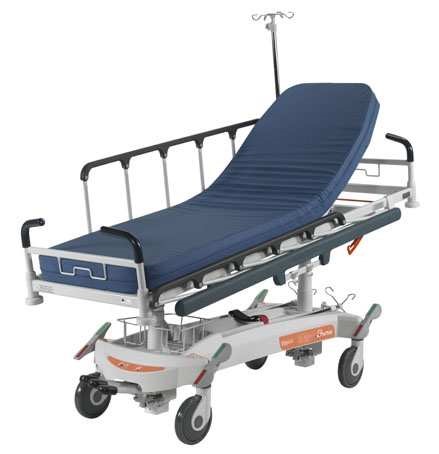                                                                                                                       Podpis  oferenta LpNazwa art.producentIlość Wartość netto jed.Wartość nettoVATWartość brutto1Wózek do transportu pacjenta w pozycji leżącej6 Razem Wózek do transportu pacjenta w pozycji leżącej1Wózek transportowy z regulowaną wysokością, dwusegmentowym leżem, o konstrukcji wykonanej z pomalowanej stali2Rama na 4 kołach skrętnych i systemem podnoszenia na dwóch cylindrycznych kolumnach sterowanych za pomocą pedałów umieszczonych po jednej stronie wózka3Regulacja wysokości leża i pozycji Trendelenburga/anty-Trendelenburga odbywa się przy pomocy trzech sterowników nożnych4Pomalowana rama podstawy złożona z rurek stalowych, leże dwusegmentowe z pomalowanej stalowej siatki pokrytej bakteriobójczą powłoką BioCote na bazie jonów srebra5Uruchamiany sprężyną gazową regulowany segment oparcia pleców z dźwignią sterującą od strony głowy64 gniazda na wysięgnik płynów infuzyjnych w 4 rogach łóżka7Składane poręcze boczne, szybkie obniżanie, na 6 szczebelkach, osłona o wysokości 39 cm powyżej powierzchni leża, wyposażone w boczną barierkę zabezpieczającą, wykonaną z tworzywa sztucznego, zapobiegającą wstrząsom8W czterech rogach wózka odboje wykonane z kauczuku9Metalowe uchwyty na akcesoria, z których każdy posiada 2 przesuwane i zmieniające pozycję haczyki o maksymalnym obciążeniu 3 kg10Ergonomiczne uchwyty do pchania, wyjmowane w celu ułatwienia ruchów pacjentowi11Cztery koła skrętne na łożyskach kulkowych o średnicy 200 mm, nie pozostawiające śladów, z których jedno jest kierunkowe, z systemem hamulcowym uruchamianym przez dźwignie w czterech rogach podstawy ramy: jednoczesna blokada/zwolnienie blokady 4 kół; 3 koła skrętne i 1 koło kierunkowe. 12Obudowa podwozia o funkcjonalnym kształcie zawiera: 1 przegródkę na butlę z tlenem z paskiem mocującym na butle o różnych rozmiarach (maksymalnie do 7 litrów), 1 przegródkę na odzież i  2 przegródki do przechowywania wysięgnika na płyny infuzyjne w pozycji poziomej, kiedy nie jest on używany13Powłoka epoksydowa ułatwiająca czyszczenie i dezynfekcję, poddana działaniu bakteriobójczemu BioCote na bazie jonów srebra. Kontrola grubości i odporności powłoki zgodnie z UNI EN ISO 2409./ lub równoważne14Wymiary leża: 200x65 cm15Całkowite wymiary (z kółkami zderzakowymi): 210x83 cm16Wymiary segmentu pleców: 77x65 cm17Regulowana wysokość leża: 56 - 89 cm18Rozstaw kół: 117 cm19Regulacja segmentu oparcia pleców: 0°/85°20Trendelenburg: 17⁰Anty-Trendelenburg: 17⁰21Dopuszczalne obciążenie robocze: 240 kgDopuszczalne obciążenie robocze z akcesoriami: 270 kg23Maksymalny udźwig: 315 kg24Całkowita waga: 120 kg25WYRÓB MEDYCZNY KLASY I, SPEŁNIAJĄCY WYMOGI EUROPEJSKIEJ DYREKTYWY 93/42/EEC, Z UWZGLĘDNIENIEM ZMIAN WPROWADZONYCH DYREKTYWĄ 2007/47/EC.Produkt wykonany zgodnie z procesem produkcji i z certyfikatem ISO 9001:2008 i ISO 13485:2012./ lub równoważne26Gwarancja  24 miesiące